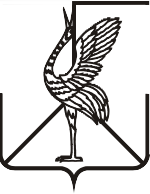 Администрация городского поселения «Борзинское»ПОСТАНОВЛЕНИЕ«04» марта 2023 года	№ 221город БорзяОб	установлении	публичного	сервитута	в	интересах	ПАО«Россети Сибирь» на часть земельного участка в границах земельных участков с кадастровыми номерами 75:04:000000:1247, 75:04:000000:226, 75:04:160345:4Рассмотрев	ходатайство	Публичного	акционерного	общества«Россети Сибирь», в соответствии со статьями 11, 23, п. 1 ст. 39.37,   39.38,39.40, 39.41, 39.43, 39.45, 39.46, 39.50 Земельного кодекса Российской Федерации, ст. 3.6 Федерального закона от 25 октября 2001 года  №137-ФЗ«О введении в действие Земельного кодекса Российской Федерации», п. 20 ст. 14 Федерального закона № 131-ФЗ «Об общих принципах организации местного самоуправления в Российской Федерации» от 06 октября 2003 года, статьями 37, 38 Устава городского поселения «Борзинское» администрация городского поселения «Борзинское» п о с т а н о в л я е т :Установить публичный сервитут в интересах ПАО «Россети Сибирь» (ОГРН 1052460054327, ИНН 2460069527) сроком на 49 лет, на часть земельных участков с кадастровыми номерами 75:04:000000:1247, 75:04:000000:226, 75:04:160345:4 местоположение которого определено: Забайкальский край, Борзинский район, г. Борзя, площадью  2885+/-19  кв.м. в целях эксплуатации существующего объекта электросетевого хозяйства, Публичный сервитут ВЛ 110 кВ (ПС Борзя-Восточная – ТПС Борзя), согласно прилагаемой схеме.Пользователь не вправе изменять цель использования земельного участка, предусмотренную в пункте 1 настоящего Постановления, осуществлять строительство на земельном участке иных объектов недвижимости, а также размещение временных и (или) некапитальных строений и иных конструкций.Обязать ПАО «Россети Сибирь» соблюдать требования природоохранного законодательства.Публичный сервитут подлежит государственной регистрации в соответствии с законодательством Российской Федерации.Настоящее постановление подлежит размещению на официальном сайте городского поселения «Борзинское» в информационно-телекоммуникационной сети «Интернет» (www.Борзя- адм.рф).Настоящее постановление вступает в силу со дня его подписания.Глава городского поселения «Борзинское»	В.Я. НехамкинОПИСАНИЕ МЕСТОПОЛОЖЕНИЯ ГРАНИЦПубличный сервитут ВЛ-35 кВ (город Борзя подстанция Борзя Западная - город Борзя подстанция Борзя Восточная)(наименование объекта, местоположение границ которого описано (далее - объект)Раздел 1Раздел 2Раздел 3Раздел 4План границ объекта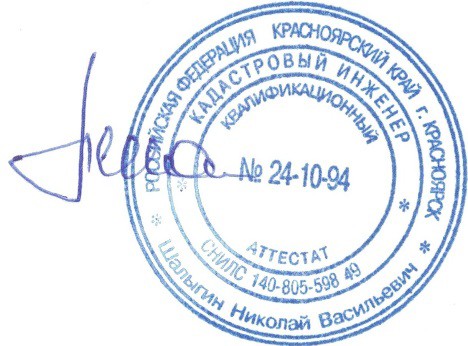 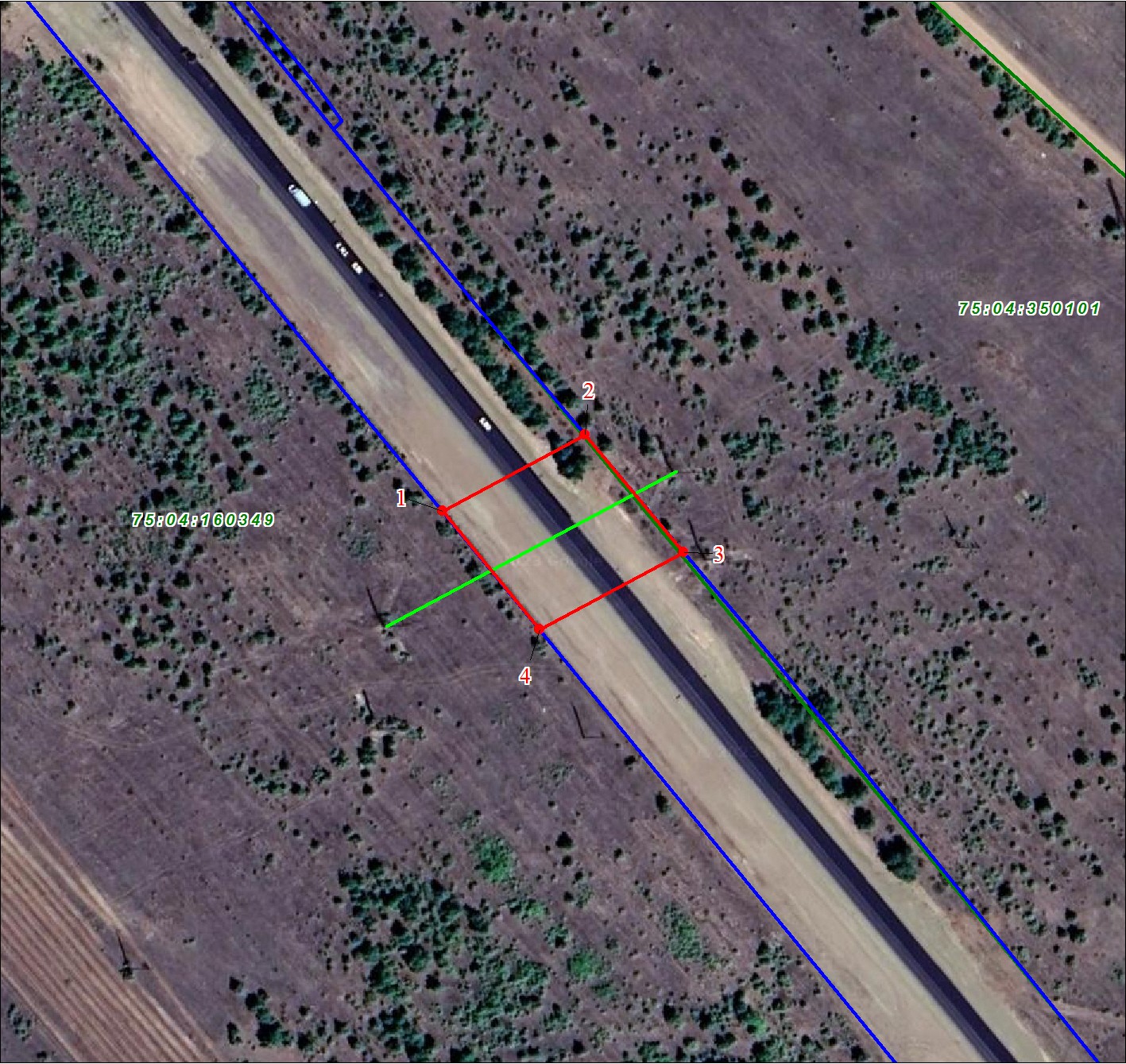 Масштаб 1:2000Используемые условные знаки и обозначения: Условные обозначения представлены на листе 4Подпись	Шалыгин Н. В.	Дата 19 января 2023 г.Место для оттиска печати (при наличии) лица, составившего описание местоположения границ объекта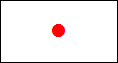 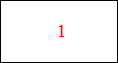 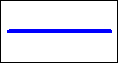 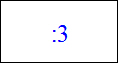 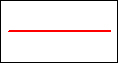 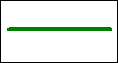 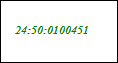 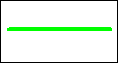 Сведения об объектеСведения об объектеСведения об объектеN п/пХарактеристики объектаОписание характеристик1231Местоположение объектаЗабайкальский край, Борзинский р-н2Площадь объекта ± величина погрешности определения площади (P ± ∆P), м²2494 ± 17 м²3Иные характеристики объекта1. Публичный сервитут установлен в соответствии с п.1 Статьи 39.37 ЗК РФ в целях: эксплуатации объектов электросетевого хозяйства, тепловых сетей, водопроводных сетей, сетей водоотведения, линий и сооружений связи, линейных объектов  системы газоснабжения, нефтепроводов и нефтепродуктопроводов, их неотъемлемых технологических частей, если указанные объекты являются объектами федерального, регионального или местного значения, либо необходимы для организации электро-, газо-, тепло-, водоснабжения населения и водоотведения, подключения (технологического присоединения) к сетям инженерно-технического обеспечения, либо переносятся в связи с изъятием земельных участков, на которых они ранее располагались, для государственных или муниципальных нужд (далее также - инженерные сооружения). Срок публичного сервитута - 49 (сорок девять) лет.Сведения о местоположении границ объектаСведения о местоположении границ объектаСведения о местоположении границ объектаСведения о местоположении границ объектаСведения о местоположении границ объектаСведения о местоположении границ объектаСведения о местоположении границ объектаСведения о местоположении границ объекта1. Система координат МСК-75, зона 41. Система координат МСК-75, зона 41. Система координат МСК-75, зона 41. Система координат МСК-75, зона 41. Система координат МСК-75, зона 41. Система координат МСК-75, зона 41. Система координат МСК-75, зона 41. Система координат МСК-75, зона 42. Сведения о характерных точках границ объекта2. Сведения о характерных точках границ объекта2. Сведения о характерных точках границ объекта2. Сведения о характерных точках границ объекта2. Сведения о характерных точках границ объекта2. Сведения о характерных точках границ объекта2. Сведения о характерных точках границ объекта2. Сведения о характерных точках границ объектаОбозначение характерных точек границКоординаты, мКоординаты, мКоординаты, мМетод определения координат характерной точкиМетод определения координат характерной точкиСредняя квадратическая погрешность положения характерной точки (Mt), мОписание обозначения точки на местности (при наличии)Обозначение характерных точек границXYYМетод определения координат характерной точкиМетод определения координат характерной точкиСредняя квадратическая погрешность положения характерной точки (Mt), мОписание обозначения точки на местности (при наличии)123344561477918.934140548.294140548.29Геодезический методГеодезический метод0.1-2477942.294140594.374140594.37Геодезический методГеодезический метод0.1-3477904.114140625.214140625.21Геодезический методГеодезический метод0.1-4477880.494140578.614140578.61Геодезический методГеодезический метод0.1-1477918.934140548.294140548.29Геодезический методГеодезический метод0.1-3. Сведения о характерных точках части (частей) границы объекта3. Сведения о характерных точках части (частей) границы объекта3. Сведения о характерных точках части (частей) границы объекта3. Сведения о характерных точках части (частей) границы объекта3. Сведения о характерных точках части (частей) границы объекта3. Сведения о характерных точках части (частей) границы объекта3. Сведения о характерных точках части (частей) границы объекта3. Сведения о характерных точках части (частей) границы объектаОбозначение характерных точек части границыКоординаты, мКоординаты, мМетод определения координат характерной точкиМетод определения координат характерной точкиСредняя квадратическая погрешность положения характерной точки (Mt), мСредняя квадратическая погрешность положения характерной точки (Mt), мОписание обозначения точки на местности (при наличии)Обозначение характерных точек части границыXYМетод определения координат характерной точкиМетод определения координат характерной точкиСредняя квадратическая погрешность положения характерной точки (Mt), мСредняя квадратическая погрешность положения характерной точки (Mt), мОписание обозначения точки на местности (при наличии)12344556--------Сведения о местоположении измененных (уточненных) границ объектаСведения о местоположении измененных (уточненных) границ объектаСведения о местоположении измененных (уточненных) границ объектаСведения о местоположении измененных (уточненных) границ объектаСведения о местоположении измененных (уточненных) границ объектаСведения о местоположении измененных (уточненных) границ объектаСведения о местоположении измененных (уточненных) границ объектаСведения о местоположении измененных (уточненных) границ объекта1. Система координат МСК-75, зона 41. Система координат МСК-75, зона 41. Система координат МСК-75, зона 41. Система координат МСК-75, зона 41. Система координат МСК-75, зона 41. Система координат МСК-75, зона 41. Система координат МСК-75, зона 41. Система координат МСК-75, зона 42. Сведения о характерных точках границ объекта2. Сведения о характерных точках границ объекта2. Сведения о характерных точках границ объекта2. Сведения о характерных точках границ объекта2. Сведения о характерных точках границ объекта2. Сведения о характерных точках границ объекта2. Сведения о характерных точках границ объекта2. Сведения о характерных точках границ объектаОбозначение характерных точек границСуществующие координаты, мСуществующие координаты, мИзмененные (уточненные) координаты, мИзмененные (уточненные) координаты, мМетод определения координат характерной точкиСредняя квадратическая погрешность положения характерной точки (Mt), мОписание обозначения точки на местности (при наличии)Обозначение характерных точек границXYXYМетод определения координат характерной точкиСредняя квадратическая погрешность положения характерной точки (Mt), мОписание обозначения точки на местности (при наличии)12345678--------3. Сведения о характерных точках части (частей) границы объекта3. Сведения о характерных точках части (частей) границы объекта3. Сведения о характерных точках части (частей) границы объекта3. Сведения о характерных точках части (частей) границы объекта3. Сведения о характерных точках части (частей) границы объекта3. Сведения о характерных точках части (частей) границы объекта3. Сведения о характерных точках части (частей) границы объекта3. Сведения о характерных точках части (частей) границы объектаОбозначение характерных точек части границыСуществующие координаты, мСуществующие координаты, мИзмененные (уточненные) координаты, мИзмененные (уточненные) координаты, мМетод определения координат характерной точкиСредняя квадратическая погрешность положения характерной точки (Mt), мОписание обозначения точки на местности (при наличии)Обозначение характерных точек части границыXYXYМетод определения координат характерной точкиСредняя квадратическая погрешность положения характерной точки (Mt), мОписание обозначения точки на местности (при наличии)12345678--------Условные обозначенияХарактерная точка границы объектаНадписи номеров характерных точек границы объектаСуществующая часть границы, имеющиеся в ЕГРН сведения о которой достаточны для определения ее местоположенияНадписи кадастрового номера земельного участка Граница объектаГраница кадастрового квартала Обозначение кадастрового квартала Воздушная линия электропередачУсловные обозначенияХарактерная точка границы объектаНадписи номеров характерных точек границы объектаСуществующая часть границы, имеющиеся в ЕГРН сведения о которой достаточны для определения ее местоположенияНадписи кадастрового номера земельного участка Граница объектаГраница кадастрового квартала Обозначение кадастрового квартала Воздушная линия электропередачУсловные обозначенияХарактерная точка границы объектаНадписи номеров характерных точек границы объектаСуществующая часть границы, имеющиеся в ЕГРН сведения о которой достаточны для определения ее местоположенияНадписи кадастрового номера земельного участка Граница объектаГраница кадастрового квартала Обозначение кадастрового квартала Воздушная линия электропередачТекстовое описание местоположения границ объектаТекстовое описание местоположения границ объектаТекстовое описание местоположения границ объектаПрохождение границыПрохождение границыОписание прохождения границыот точкидо точкиОписание прохождения границы12311В границах земельного участка 75:04:000000:1247